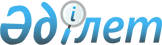 2016 жылға Зырян ауданының аумағында тұратын халықтың нысаналы топтарын анықтау туралы
					
			Күшін жойған
			
			
		
					Шығыс Қазақстан облысы Зырян ауданы әкімдігінің 2015 жылғы 18 желтоқсандағы № 461 қаулысы. Шығыс Қазақстан облысының Әділет департаментінде 2016 жылғы 15 қаңтарда № 4343 болып тіркелді. Күші жойылды - Шығыс Қазақстан облысы Зырян ауданы әкімдігінің 2016 жылғы 20 сәуірдегі № 140 қаулысымен      Ескерту. Күші жойылды - Шығыс Қазақстан облысы Зырян ауданы әкімдігінің 20.04.2016  № 140 қаулысымен.

      РҚАО-ның ескертпесі.

      Құжаттың мәтінінде түпнұсқаның пунктуациясы мен орфографиясы сақталған.

      Еңбек нарығындағы жағдайды есепке ала отырып, жұмыспен қамтудың мемлекеттік саясатын жүзеге асыру және жұмыспен қамту саласында қосымша мемлекеттік кепілдемелерді қамтамасыз ету мақсатында, "Қазақстан Республикасындағы жергілікті мемлекеттік басқару және өзін-өзі басқару туралы" Қазақстан Республикасының 2001 жылғы 23 қаңтардағы Заңының 31- бабы 1-тармағы 14) тармақшасына, "Халықты жұмыспен қамту туралы" Қазақстан Республикасының 2001 жылғы 23 қаңтардағы Заңының 5-бабына, 7-бабы 2) тармақшасына сәйкес, Зырян ауданының әкімдігі ҚАУЛЫ ЕТЕДІ:

      1. 2016 жылға Зырян ауданының аумағында тұратын халықтың мынадай нысаналы топтары анықталсын:

      1) табысы аз адамдар;

      2) жиырма тоғыз жасқа дейінгі жастар;

      3) балалар үйлерінің тәрбиеленушілері, жетім балалар мен ата-ананың қамқорлығынсыз қалған жиырма тоғыз жасқа дейінгі балалар;

      4) кәмелетке толмаған балаларды тәрбиелеп отырған жалғызілікті, көп балалы ата-аналар;

      5) Қазақстан Республикасының заңдарында белгіленген тәртіппен асырауында тұрақты күтімді, көмекті немесе қадағалауды қажет етеді деп танылған адамдар бар азаматтар;

      6) зейнеткерлік жас алдындағы адамдар (жасына байланысты зейнеткерлікке шығуға екі жыл қалған); 

      7) мүгедектер;

      8) Қазақстан Республикасының Қарулы Күштері қатарынан босаған адамдар; 

      9) бас бостандығынан айыру және (немесе) мәжбүрлеп емдеу орындарынан босатылған адамдар;

      10) оралмандар;

      11) жоғары және жоғары оқу орнынан кейінгі білім беру ұйымдарын бітірушілер; 

      12) жұмыс беруші-заңды тұлғаның таратылуына не жұмыс беруші-жеке тұлғаның қызметін тоқтатуына, қызметкерлер санының немесе штатының қысқаруына байланысты жұмыстан босатылған адамдар;

      13) қылмыстық-атқару инспекциясы пробация қызметінің есебінде тұрған адамдар; 

      14) терроризм актісінен жәбірленуші адамдар және оның жолын кесуге қатысқан адамдар; 

      15) зейнеткерлік жасына жетуге дейінгі 50 жастан асқан адамдар;

      16) мектептердің, кәсіби оқу орындардың түлектері;

      17) АИТВ-жұқтырғандар, нашақор азаматтар;

      18) жазғы демалыс кезеңіндегі студенттер мен мектеп оқушылары;

      19) "Зырян ауданының жұмыспен қамту және әлеуметтік бағдарламалар бөлімі" мемлекеттік мекемесінде жұмыссыз ретінде тіркелген адамдар;

      20) "Жұмыспен қамту 2020 жол картасы" бағдарламасының қатысушылары, кәсіптік оқуды аяқтағандар. 

      2. "Зырян ауданының жұмыспен қамту және әлеуметтік бағдарламалар бөлімі" мемлекеттік мекемесі және Зырян ауданы әкімдігінің "Жұмыспен қамту орталығы" коммуналдық мемлекеттік мекемесі халықтың нысаналы топтарына жатқызылған адамдарды уақытша жұмыспен қатамасыз етсін және жұмысқа орналастыруға көмек көрсетсін. 

      3. Осы қаулының орындалуын бақылау Зырян ауданы әкімінің орынбасары А.А.Светашқа жүктелсін. 

      4. Осы қаулы алғашқы ресми жарияланған күнінен кейін күнтізбелік он күн өткен соң қолданысқа енгізіледі.


					© 2012. Қазақстан Республикасы Әділет министрлігінің «Қазақстан Республикасының Заңнама және құқықтық ақпарат институты» ШЖҚ РМК
				
      Зырян ауданының әкімі 

А.Кәрімов 
